Good Friday Kids Activities and ResourcesActivityResourcesInstructions/PicturePainted StonesLarge pebblesPaint brushesAcrylic paintsSharpies (for writing)Paper towelsHand wipes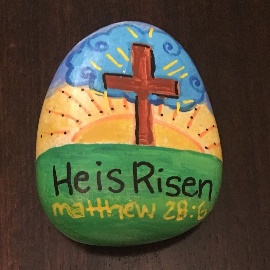 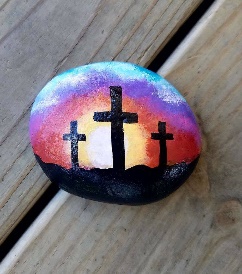 Stained Glass CrossesBlack card cross templatesColoured tissue paper or coloured cellophaneGlue sticks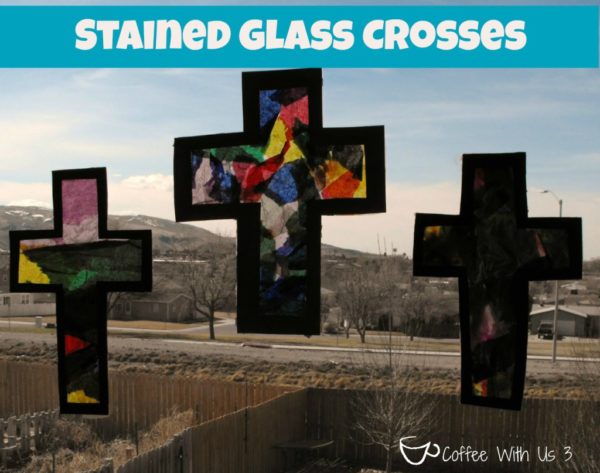 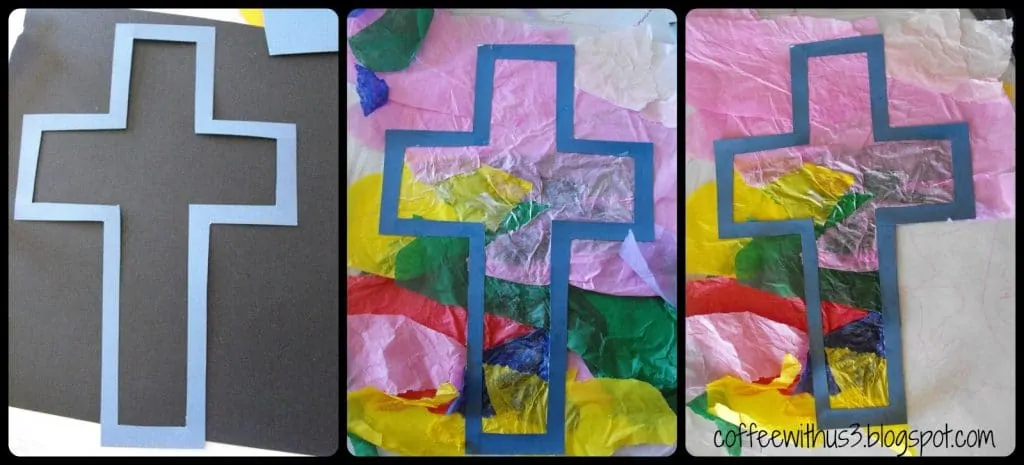 Opening the Real Easter Egg2 Paper PlatesBlack PaperYellow Paper2 craft pinsPaper and pencils to decorate an Easter eggScissorsGlueCut out the light from the Yellow Paper and glue it to the first plate. Cut out the cross from the Black Paper and glue it over the light.Draw and decorate an Easter egg and glue it on the front plate. Cut the plate down the middle. Attach with pins to the first plate so that it slides open.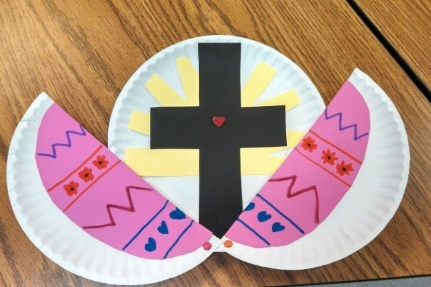 Jelly Bean PrayerJelly BeansPlastic eggsJelly bean prayer sheet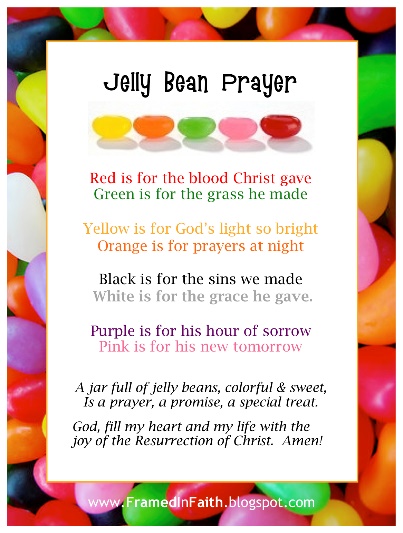 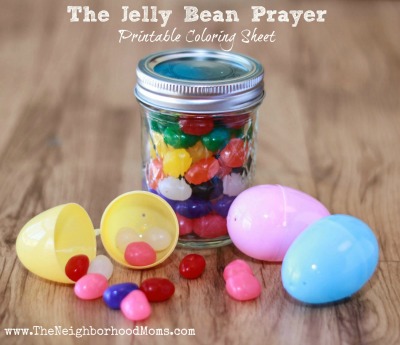 Easter Story CubePrintoutsScissorsColouring pencils/pensGlue sticks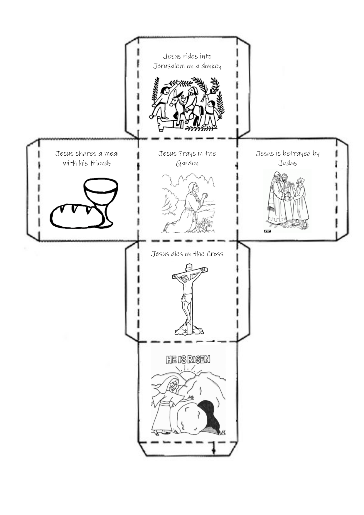 